Travail à la maison du 30 mars au 3 avril 2020 - 6ème Lundi 30 Mars : Workshop 3 – School in England Révision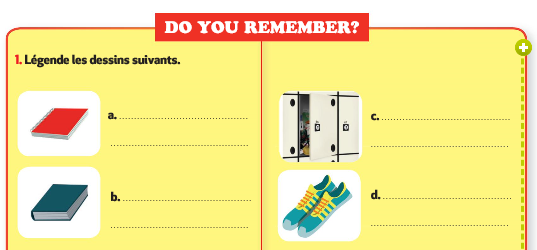 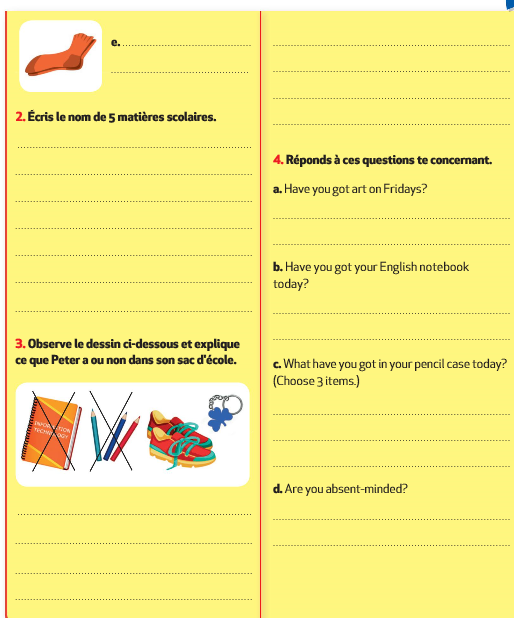 Vérifie tes réponses grâce à la correction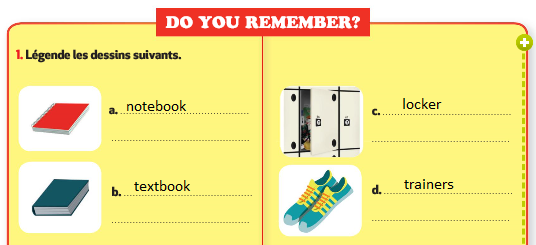 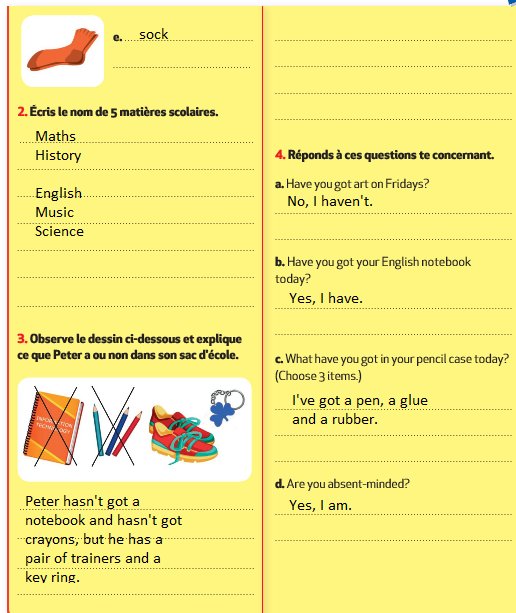 Mardi 31 Mars : Production écrite à rendre à la rentrée ou via l’adresse mail RomaneHery@yahoo.comWhat have you got in your bag on Tuesday?Sur une feuille, décris ce que tu as dans ton sac de cours le mardi. Fais au moins 5 phrases en utilisant « have got » et le vocabulaire page 43.Mercredi 1 Avril: Compréhension écriteLire le texte suivant (Document 1 page 44 du Manuel) :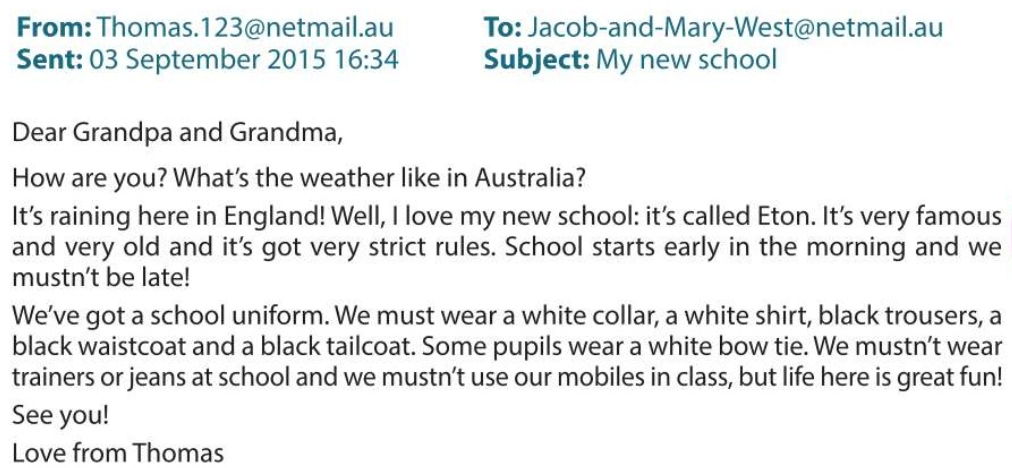 Fais les activités suivantes en t’aidant du texte :Retrouve les informations suivantes dans le texte :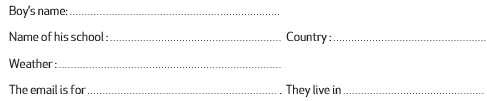 Retrouve dans le texte les différents éléments composant son uniforme :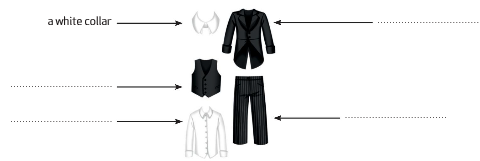 Coche ce qu’il est interdit de faire à Eton :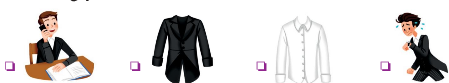 Les phrases suivantes sont-elles vraies ou fausses ? Justifie tes réponses.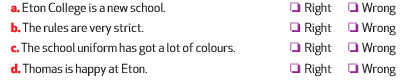 Vérifie tes réponses grâce à la correction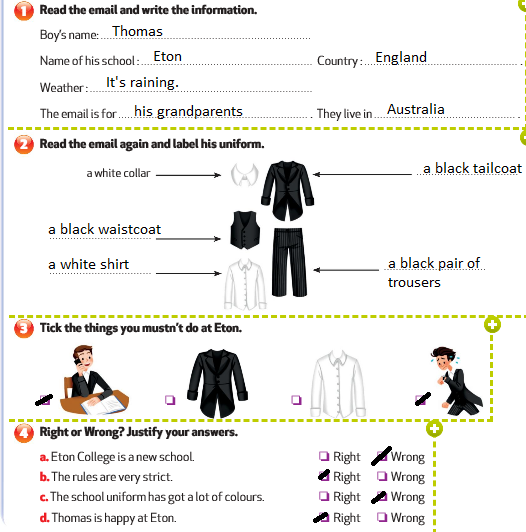 Vendredi 3 Avril : Eton, a famous English schoolLesson :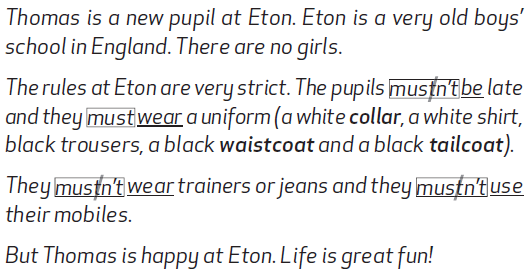 Vocabulary (page 44) :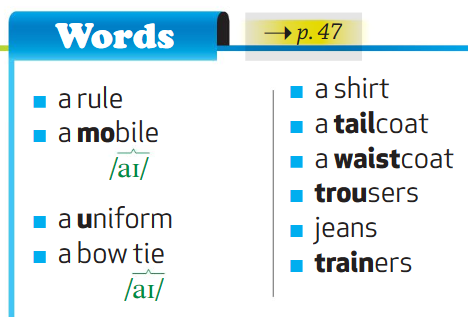 Entraîne-toi sur le site suivant : https://quizlet.com/_88wat6?x=1qqt&i=13w18qEcris en dessous de chaque image le mot qui correspond :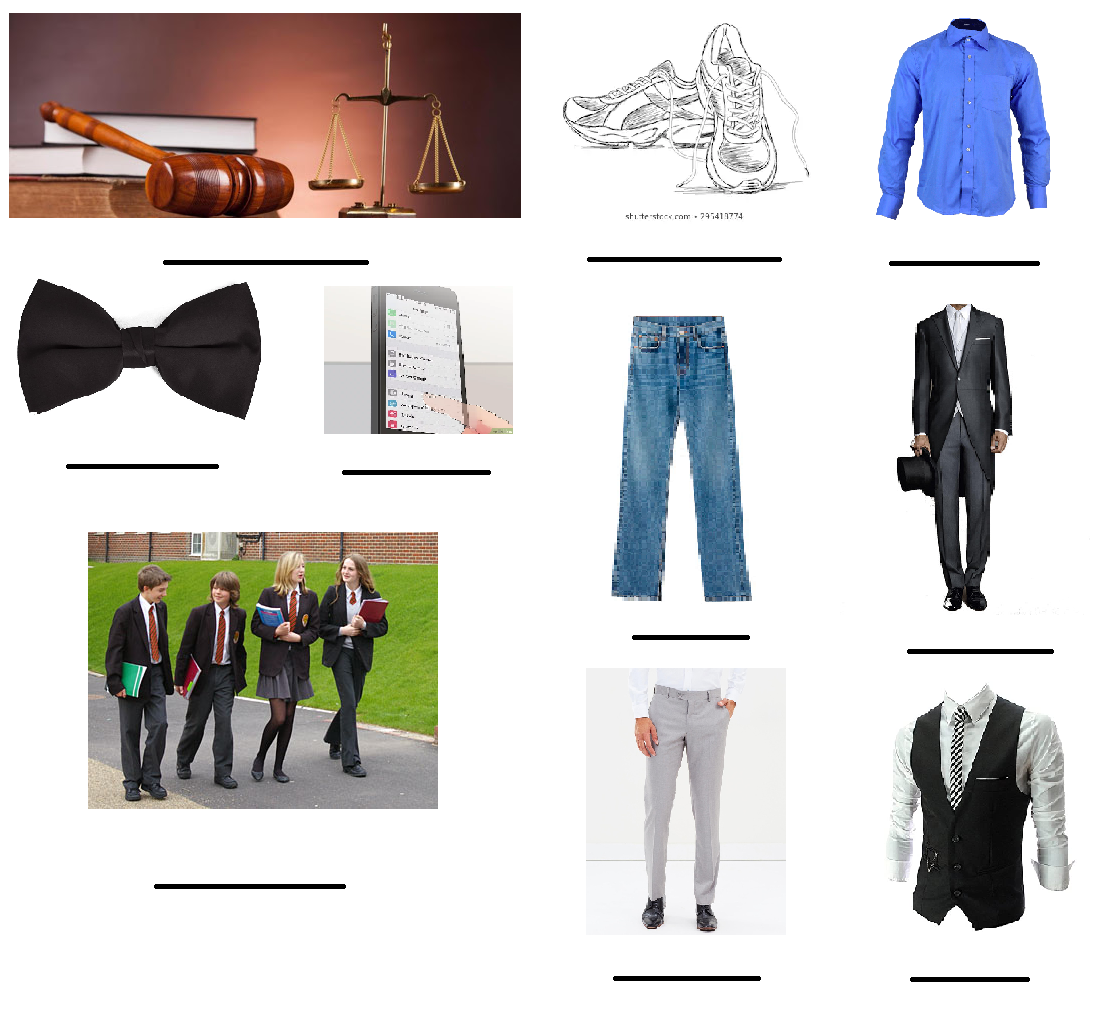 Vérifie tes réponses grâce à la correction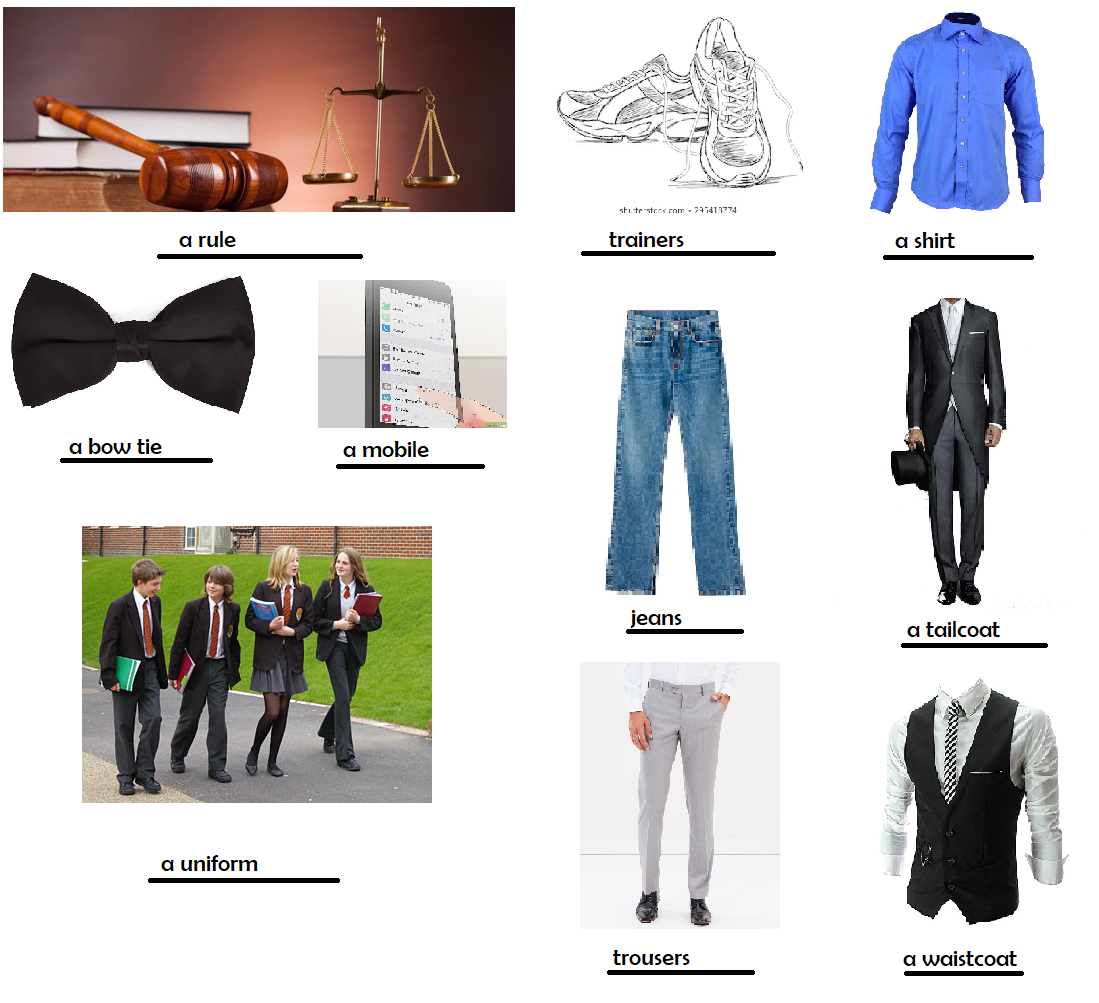 